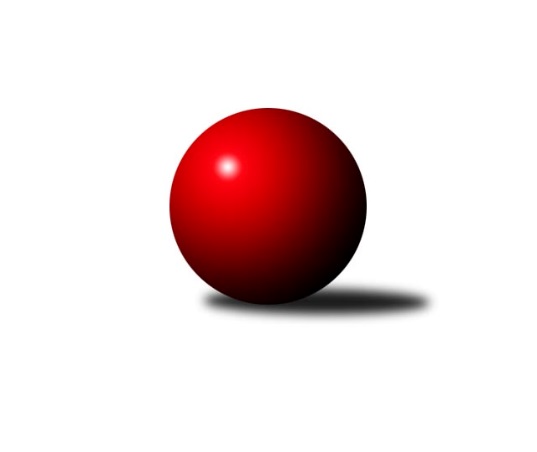 Č.9Ročník 2023/2024	12.11.2023Nejlepšího výkonu v tomto kole: 2289 dosáhlo družstvo: KK Velké Popovice CMistrovství Prahy 4 2023/2024Výsledky 9. kolaSouhrnný přehled výsledků:KK DP Praha B 	- SK Rapid Praha B	6:2	2216:2094	8.0:4.0	6.11.TJ Sokol Rudná E	- SK Žižkov Praha E	6:2	2185:2040	10.0:2.0	9.11.KK Velké Popovice C	- TJ Sokol Praha-Vršovice D		dohrávka		5.12.TJ Sokol Praha-Vršovice D	- TJ Sokol Rudná E	6:2	2212:2025	9.0:3.0	7.11.Tabulka družstev:	1.	TJ Sokol Praha-Vršovice D	7	7	0	0	43.0 : 13.0 	56.0 : 28.0 	 2267	14	2.	TJ Sokol Rudná E	8	5	0	3	38.0 : 26.0 	57.0 : 39.0 	 2197	10	3.	SC Olympia Radotín C	7	4	1	2	31.0 : 25.0 	43.5 : 40.5 	 2295	9	4.	KK DP Praha B	7	3	2	2	30.0 : 26.0 	42.5 : 41.5 	 2119	8	5.	SK Žižkov Praha E	8	3	0	5	24.0 : 40.0 	38.0 : 58.0 	 2094	6	6.	KK Velké Popovice C	7	1	1	5	20.0 : 36.0 	32.0 : 52.0 	 2044	3	7.	SK Rapid Praha B	8	1	0	7	22.0 : 42.0 	43.0 : 53.0 	 2139	2Podrobné výsledky kola:	 KK DP Praha B 	2216	6:2	2094	SK Rapid Praha B	Marie Málková	 	 137 	 165 		302 	 0:2 	 417 	 	213 	 204		Petr Švenda	Martin Štochl	 	 181 	 193 		374 	 0:2 	 395 	 	187 	 208		Marek Švenda	Jaroslav Michálek	 	 192 	 211 		403 	 2:0 	 369 	 	183 	 186		David Rezek	Dagmar Svobodová	 	 207 	 189 		396 	 2:0 	 326 	 	203 	 123		Antonín Krampera	Jiří Svozílek	 	 191 	 202 		393 	 2:0 	 355 	 	175 	 180		Jaroslav Svozil	Libor Laichman	 	 176 	 172 		348 	 2:0 	 232 	 	101 	 131		Tomáš Moravecrozhodčí: Vedoucí družstevNejlepší výkon utkání: 417 - Petr Švenda	 TJ Sokol Rudná E	2185	6:2	2040	SK Žižkov Praha E	Petr Fišer	 	 199 	 197 		396 	 2:0 	 373 	 	187 	 186		Martin Hřebejk	Luboš Machulka	 	 235 	 220 		455 	 2:0 	 390 	 	184 	 206		Barbora Králová	Jana Fišerová	 	 147 	 176 		323 	 2:0 	 297 	 	136 	 161		David Dungel	Miloslav Dvořák	 	 176 	 168 		344 	 1:1 	 347 	 	194 	 153		Martin Svoboda	Alena Gryz	 	 177 	 172 		349 	 2:0 	 280 	 	136 	 144		Vladimír Busta	Helena Machulková	 	 162 	 156 		318 	 1:1 	 353 	 	199 	 154		Petr Katzrozhodčí: Luboš MachulkaNejlepší výkon utkání: 455 - Luboš Machulka	 TJ Sokol Praha-Vršovice D	2212	6:2	2025	TJ Sokol Rudná E	Jakub Stluka	 	 190 	 190 		380 	 2:0 	 368 	 	184 	 184		Luboš Machulka	Květuše Pytlíková *1	 	 189 	 210 		399 	 2:0 	 348 	 	166 	 182		Petr Fišer	Milan Lukeš	 	 189 	 192 		381 	 1:1 	 390 	 	223 	 167		Miloslav Dvořák	Jitka Vykouková *2	 	 126 	 163 		289 	 0:2 	 338 	 	169 	 169		Jana Fišerová	Jarmila Fremrová	 	 163 	 175 		338 	 2:0 	 280 	 	146 	 134		Helena Machulková	Libor Sýkora	 	 226 	 199 		425 	 2:0 	 301 	 	152 	 149		Alena Gryzrozhodčí: Radim Abrahámstřídání: *1 od 51. hodu Renata Göringerová, *2 od 51. hodu Helena HanzalováNejlepší výkon utkání: 425 - Libor SýkoraPořadí jednotlivců:	jméno hráče	družstvo	celkem	plné	dorážka	chyby	poměr kuž.	Maximum	1.	Luboš Machulka 	TJ Sokol Rudná E	415.75	295.3	120.4	8.9	4/4	(464)	2.	Pavla Hřebejková 	SK Žižkov Praha E	411.67	293.3	118.3	9.3	3/4	(467)	3.	Barbora Králová 	SK Žižkov Praha E	408.63	284.9	123.8	11.4	4/4	(463)	4.	Miloš Dudek 	SC Olympia Radotín C	408.44	299.5	108.9	14.7	3/3	(435)	5.	Jiří Svozílek 	KK DP Praha B 	407.75	298.9	108.9	13.6	4/4	(432)	6.	Petr Švenda 	SK Rapid Praha B	406.25	285.1	121.2	9.9	2/2	(426)	7.	Josef Málek 	KK DP Praha B 	406.00	291.3	114.7	12.3	3/4	(428)	8.	Marek Švenda 	SK Rapid Praha B	406.00	297.1	108.9	13.1	2/2	(440)	9.	Milan Lukeš 	TJ Sokol Praha-Vršovice D	403.58	289.3	114.3	12.6	3/3	(423)	10.	Libor Sýkora 	TJ Sokol Praha-Vršovice D	403.27	276.5	126.7	9.7	3/3	(441)	11.	Jakub Stluka 	TJ Sokol Praha-Vršovice D	403.00	290.0	113.0	10.5	2/3	(426)	12.	Taťjana Vydrová 	SC Olympia Radotín C	396.00	278.7	117.3	13.2	3/3	(442)	13.	Kateřina Majerová 	SK Žižkov Praha E	394.67	283.3	111.3	13.7	3/4	(439)	14.	Jan Kalina 	SC Olympia Radotín C	392.00	278.4	113.6	11.7	3/3	(412)	15.	Jaroslav Michálek 	KK DP Praha B 	391.33	271.6	119.8	11.3	4/4	(424)	16.	Petr Fišer 	TJ Sokol Rudná E	390.08	287.1	103.0	13.1	4/4	(430)	17.	Miloslav Dvořák 	TJ Sokol Rudná E	389.31	278.6	110.8	15.1	4/4	(413)	18.	Renata Göringerová 	TJ Sokol Praha-Vršovice D	384.42	272.4	112.0	12.4	3/3	(423)	19.	Petr Zlatník 	SC Olympia Radotín C	383.50	277.0	106.5	13.3	3/3	(393)	20.	Eva Hucková 	SC Olympia Radotín C	380.75	283.1	97.6	15.0	2/3	(423)	21.	Jarmila Fremrová 	TJ Sokol Praha-Vršovice D	373.00	269.0	104.0	13.3	2/3	(398)	22.	Michal Minarech 	SC Olympia Radotín C	370.50	260.8	109.7	14.2	3/3	(416)	23.	David Rezek 	SK Rapid Praha B	370.40	267.5	103.0	15.2	2/2	(417)	24.	Gabriela Jirásková 	KK Velké Popovice C	370.20	268.1	102.1	17.3	5/5	(437)	25.	Dagmar Svobodová 	KK DP Praha B 	370.17	271.9	98.3	13.8	3/4	(421)	26.	Květuše Pytlíková 	TJ Sokol Praha-Vršovice D	370.13	270.6	99.5	12.8	2/3	(386)	27.	Jana Fišerová 	TJ Sokol Rudná E	367.50	267.4	100.1	15.1	4/4	(441)	28.	Martin Štochl 	KK DP Praha B 	361.50	264.9	96.6	15.8	3/4	(414)	29.	Petr Katz 	SK Žižkov Praha E	361.33	254.1	107.2	13.2	3/4	(388)	30.	Jana Beková 	KK Velké Popovice C	350.00	255.3	94.7	14.3	4/5	(373)	31.	Ludmila Zlatníková 	SC Olympia Radotín C	349.83	253.3	96.5	15.5	2/3	(389)	32.	Ladislav Král 	KK Velké Popovice C	348.50	253.7	94.8	14.5	4/5	(408)	33.	Tomáš Bek 	KK Velké Popovice C	348.50	256.0	92.5	17.0	4/5	(363)	34.	Aleš Nedbálek 	SC Olympia Radotín C	348.00	266.0	82.0	19.5	2/3	(352)	35.	Martin Hřebejk 	SK Žižkov Praha E	346.89	261.2	85.7	18.5	3/4	(435)	36.	David Dungel 	SK Žižkov Praha E	346.17	249.8	96.3	18.0	3/4	(397)	37.	Roman Hašek 	SK Rapid Praha B	344.80	259.1	85.7	14.8	2/2	(388)	38.	Ivana Bandasová 	KK Velké Popovice C	344.25	264.3	79.9	21.3	4/5	(365)	39.	Jaroslav Svozil 	SK Rapid Praha B	336.25	245.5	90.8	20.0	2/2	(355)	40.	Antonín Krampera 	SK Rapid Praha B	332.58	233.8	98.8	14.7	2/2	(363)	41.	Martin Svoboda 	SK Žižkov Praha E	323.00	237.0	86.0	24.0	3/4	(369)	42.	Marie Málková 	KK DP Praha B 	320.42	250.3	70.2	27.2	3/4	(369)	43.	Libor Laichman 	KK DP Praha B 	318.75	238.2	80.6	21.0	3/4	(394)	44.	Helena Hanzalová 	TJ Sokol Praha-Vršovice D	318.67	239.3	79.3	20.8	2/3	(343)	45.	Alena Gryz 	TJ Sokol Rudná E	318.56	239.1	79.4	18.1	4/4	(349)	46.	Helena Machulková 	TJ Sokol Rudná E	318.17	232.2	86.0	19.6	4/4	(340)	47.	Petr Hrouda 	KK Velké Popovice C	285.25	215.1	70.2	24.5	4/5	(325)	48.	Tomáš Moravec 	SK Rapid Praha B	283.33	208.1	75.3	11.7	2/2	(357)		Karel Th?r 	SK Žižkov Praha E	356.00	251.0	105.0	20.0	1/4	(356)		Irena Sedláčková 	TJ Sokol Praha-Vršovice D	355.00	276.0	79.0	23.0	1/3	(355)		Milan Barabáš 	SK Žižkov Praha E	346.50	254.5	92.0	8.5	2/4	(350)		Zdeněk Poutník 	TJ Sokol Praha-Vršovice D	346.00	234.0	112.0	15.0	1/3	(346)		Jaroslav Kykal 	KK Velké Popovice C	341.17	250.2	91.0	16.5	3/5	(355)		Jaroslav Mařánek 	TJ Sokol Rudná E	339.50	248.0	91.5	15.5	2/4	(353)		Roman Lassig 	KK Velké Popovice C	325.00	242.7	82.3	21.0	3/5	(378)		Vladimír Busta 	SK Žižkov Praha E	296.00	239.0	57.0	30.0	1/4	(312)		František Buchal 	SK Žižkov Praha E	286.00	230.0	56.0	32.0	2/4	(294)		Kristýna Málková 	KK DP Praha B 	199.00	159.0	40.0	41.0	1/4	(199)Sportovně technické informace:Starty náhradníků:registrační číslo	jméno a příjmení 	datum startu 	družstvo	číslo startu
Hráči dopsaní na soupisku:registrační číslo	jméno a příjmení 	datum startu 	družstvo	Program dalšího kola:10. kolo13.11.2023	po	19:30	SK Rapid Praha B - SC Olympia Radotín C	14.11.2023	út	17:30	SK Žižkov Praha E - KK Velké Popovice C	15.11.2023	st	17:30	TJ Sokol Praha-Vršovice D - KK DP Praha B 	Nejlepší šestka kola - absolutněNejlepší šestka kola - absolutněNejlepší šestka kola - absolutněNejlepší šestka kola - absolutněNejlepší šestka kola - dle průměru kuželenNejlepší šestka kola - dle průměru kuželenNejlepší šestka kola - dle průměru kuželenNejlepší šestka kola - dle průměru kuželenNejlepší šestka kola - dle průměru kuželenPočetJménoNázev týmuVýkonPočetJménoNázev týmuPrůměr (%)Výkon6xLuboš MachulkaRudná E4556xLuboš MachulkaRudná E126.454552xLadislav KrálV.Popovice C4191xLadislav KrálV.Popovice C112.614193xPetr ŠvendaRapid B4173xPetr ŠvendaRapid B110.464172xJaroslav MichálekDP B4033xPetr FišerRudná E110.063961xPetr HroudaV.Popovice C4015xBarbora KrálováŽižkov E108.393903xLibor SýkoraVršovice D3991xPetr HroudaV.Popovice C107.78401